Выставка «Чудеса с огорода»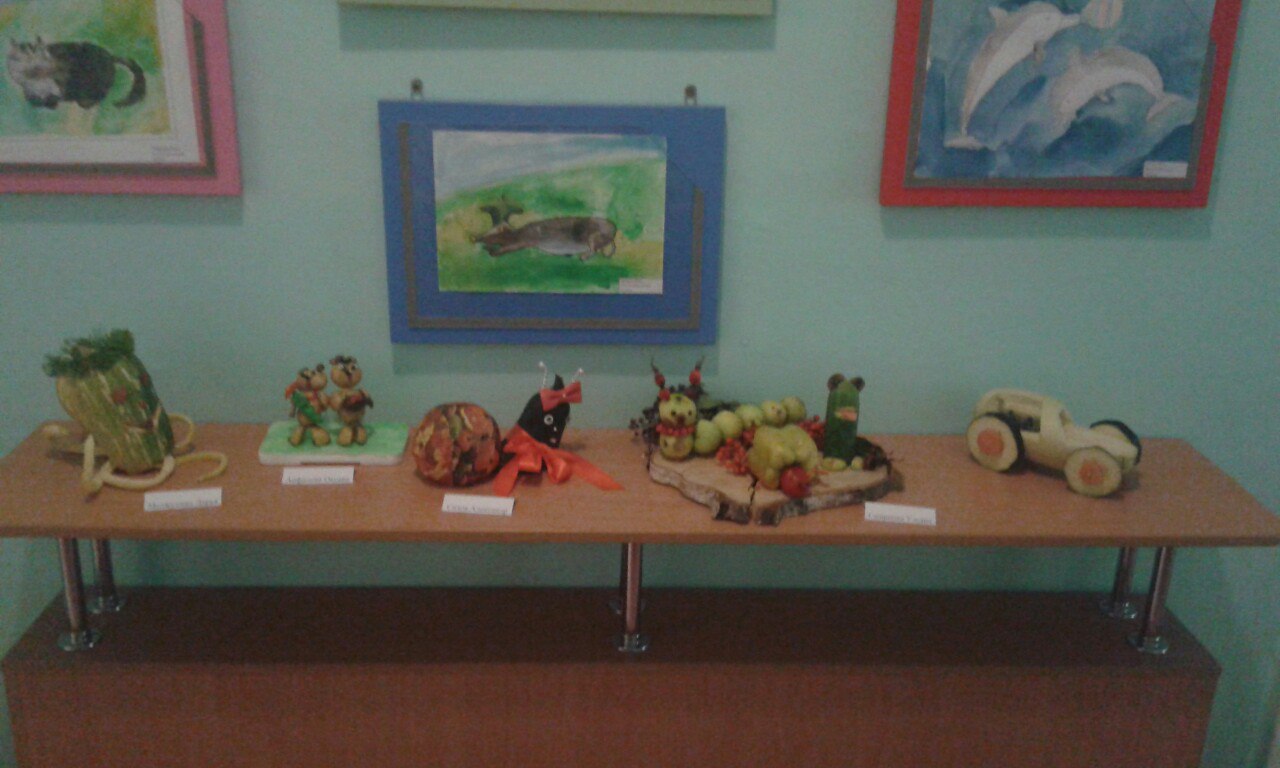 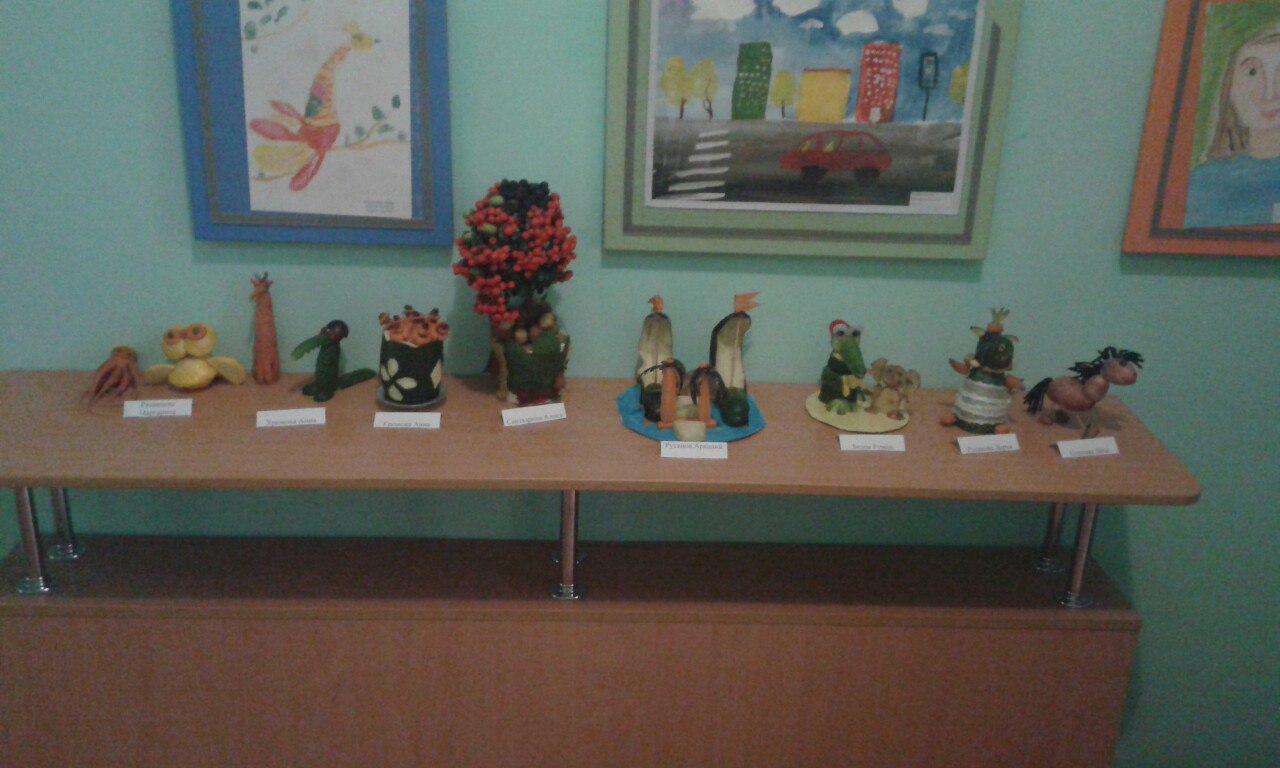 